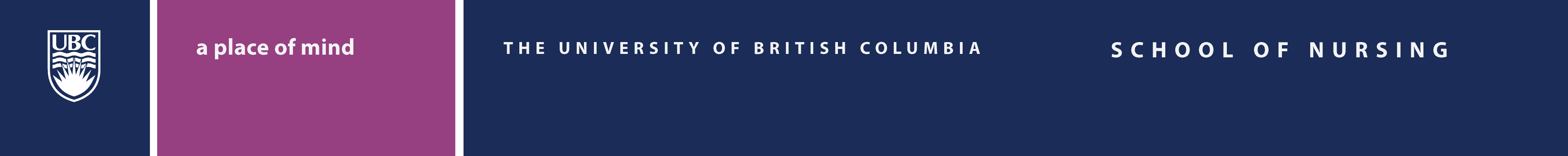 The Graduate Students in Nursing Association (GSNA) in partnership with the UBC School of Nursing presents the2014 Graduate Student SymposiumAdvancing Nursing PracticeMay 2, 2014Irving K Barber Learning Centre, UBCCall for Abstracts Submission Deadline: February 14, 2014The Graduate Student Symposium provides an opportunity for nursing students to share innovative projects, scholarship, and research in a dynamic, interactive, and supportive setting.   Students in nursing or related health sciences graduate programs are invited to submit abstracts for oral or poster presentation. Undergraduate students are invited to submit abstracts for poster presentation.  A variety of submissions are welcome including:  Theoretical, Philosophical, or Policy Papers Nurse Practitioner Capstone Projects Baccalaureate of Science in Nursing (BSN) Synthesis Projects Undergraduate Honours Projects Thesis or Dissertation Proposals Master in Science in Nursing (MSN) Major Essays Completed Research Innovative Projects  All abstracts will be peer reviewed.  Poster Presentations – New posters as well as posters previously prepared and presented as a part of course requirements are welcomed.  For new posters, it is recommended that dimensions not exceed 4X5 ft (121.92 X 152.4 cm).   Oral Presentations – Presentations will be allotted 15 minutes followed by 10 minutes for discussion.   Please direct your questions about the abstract submissions to:  Scientific Program Chairs: Hanneke Croxen at Hanneke.croxen@gmail.com or Catherine Haney at cmhaney@gmail.com Abstract Submission GuidelinesAbstracts must be submitted by February 14, 2014 via email to GSNA@nursing.ubc.caNotification to presenters will be made by March 1, 2014. Presenters are responsible for their own registration fees, travel, hotel and other expenses associated with the symposium.   Using a word document and APA style (e.g. New Times Roman, 12-point font, 1-inch margins), please include the following information in your submission:  AbstractTitle Background/rationale Purpose/focus Methods/implementation process Findings/implications  Abstracts should not exceed 250 words. Please save the submission file as GSNA Symposium_2014_lastnameofprimaryauthor  Type of Presentation Poster or oral presentation. For oral presentations please indicate if you require additional equipment (in addition to lap-top and LCD)  Presenter Information Please indicate all names, title (including student status), credentials, and institutional affiliations of all author(s). Please indicate which author(s) will be presenting at the conference.  Name Primary author or co- Author?Title & CredentialsInstitutional AffiliationPresenting? (Y/N)Contact info (email and phone)